UNIVERSIDADE FEDERAL DE PERNAMBUCO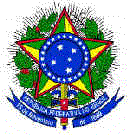 CENTRO DE CIENCIAS DA SAUDEPROGRAMA DE PÓS-GRADUAÇÃO EM CIÊNCIAS DA SAÚDEINDICAÇÃO DA BANCA DE DEFESA DE DISSERTAÇÃOÁ Coordenação do Programa de Pós-Graduação em Ciências da Saúde  Universidade Federal de PernambucoColoco para apreciação e aprovação do Colegiado do Programa, a indicação dos  professores abaixo relacionados, para compor a Banca de defesa de Dissertação.  BANCA Atenciosamente, Recife, ______ de _______________ de __________________________________________________                                                                                                Aluno(a)__________________________________________                                                                                             Orientador(a)TÍTULO DA DISSERTAÇÃO:TÍTULO DA DISSERTAÇÃO:TÍTULO DA DISSERTAÇÃO:TÍTULO DA DISSERTAÇÃO:NOME DO(A) ALUNO(A): NOME DO(A) ALUNO(A): NOME DO(A) ALUNO(A): NOME DO(A) ALUNO(A): DATA/HORA: DATA/HORA: DATA/HORA: DATA/HORA: Docentes titularesDocentes titularesDepto. de origemInstituição de origemDocentes suplentesDocentes suplentesDepto. de origemInstituição de origemINTERNOEXTERNO